от 19 июля  2016 г.  №220Об утверждении Программы комплексного развития транспортной инфраструктуры муниципального образования «Кокшайское сельское поселение»  на 2016-2026годы.   В соответствии с Градостроительным кодексом Российской Федерации, Федеральным законом от 06.10.2003г. № 131-ФЗ «Об общих принципах организации местного самоуправления в Российской Федерации», Генеральным планом  Администрации муниципального образования «Кокшайское сельское поселение», администрация МО «Кокшайское сельское поселение»ПОСТАНОВЛЯЕТ:1.Утвердить Программу комплексного  развития транспортной инфраструктуры муниципального образования «Кокшайское сельское поселение» на 2016-2026 годы.2. Настоящее Постановление подлежит обнародованию и размещению на  официальном сайте Администрации муниципального образования «Звениговский муниципальный район» в информационно-телекоммуникационной сети «Интернет» -   http://admzven.ru/kokshaisk/municipalnye-programmy3.Контроль за исполнением настоящего Постановления оставляю за собой.Глава администрации муниципального образования«Кокшайское сельское поселение»				Николаев П.Н.ПАСПОРТ ПРОГРАММЫВведениеМуниципальное образование «Кокшайское сельское поселение» входит в состав муниципального образования «Звениговский муниципальный район». На территории поселения находится 7 населенных пунктов, в которых проживает 1784 человека. Плотность населения – 68,77 чел. на 1 кв. км. Наиболее крупными населенными пунктами являются: Кокшайск– 943 чел, д.Шимшурга -233 чел, д.Семеновка- 241 чел..Поселение граничит с Чувашской Республикой с юга, с востока с Кужмарским сельским поселением, с Северной стороны с Медведевским районом и с западной стороны с Кокшамарским сельским поселением.Положение МО «Кокшайское сельское поселение».в системе расселения Звениговского района.Административный центр муниципального образования «Кокшайское сельское поселение» – с.Кокшайск. Расстояние от центра поселения до административного центра Звениговского района – города Звенигово  – составляет около  48 км. Расстояние от центра поселения до административного центра Республики Марий Эл – г. Йошкар-Ола – составляет  56км. С административным центром района с.Кокшайск соединен автомобильной дорогой Республиканской дорогой  Р-176  26 км. и 32 км. автомобильная дорога районного  значения. Численность населения МО «Кокшайское сельское поселение» на 2016 год составляет   1784 человека  Распределение численности населения МО «Кокшайское сельское поселение» в разрезе городских и сельских поселений.МО «Кокшайское сельское поселение».находится на 6-м месте по общей численности населения среди сельских  поселений в районе.Площадь территории поселения МО «Кокшайское сельское поселение»  составляет 25,94кв.км.Транспортный комплекс.Внешний транспорт.Внешний транспорт на территории поселения представлен одним  видом – автомобильным. Хотя с.Кокшайск находиться на берегу р.Волга, здесь из-за отсутствия порта теплоходы не останавливаются. В населенном пункте внешний транспорт не имеет больших объемов. Внешний транспорт имеет большое значение с точки зрения сообщения поселения с районными и областными центрами и соседними районными муниципальными образованиями. В МО «Кокшайское сельское поселение» имеются  автомобильные дороги, местного значения соединяющая населенные пункты поселения. Основные мероприятия в части развития дорожной сети на территории муниципального образования предусмотрены схемой территориального планирования МО «Кокшайское сельское поселение»Мероприятиями Программы в части развития внешнего транспорта будут следующие: 1. Учет в территориальном планировании муниципального образования мероприятий по строительству и реконструкции автомобильных дорог федерального и регионального значения (весь период). 2. Обеспечение при разработке проектов планировки и межевания резервирования коридоров перспективного строительства автомобильных дорог (весь период). 3. Обеспечение соблюдения режима использования полос отвода и охранных зон автомобильных дорог федерального и регионального значения (весь период) в рамках полномочий органов местного самоуправления. Общественный транспорт.Транспорт - важнейшая составная часть инфраструктуры поселения, удовлетворяющая потребности всех отраслей экономики и населения в перевозках грузов и пассажиров, перемещающая различные виды продукции между производителями и потребителями, осуществляющий общедоступное транспортное обслуживание населения. Устойчивое и эффективное функционирование транспорта является необходимым условием для полного удовлетворения потребностей населения в перевозках и успешной работы всех предприятий поселения. Основным  видом пассажирского транспорта поселения является автобус. На территории поселения действуют три  пассажирских частных автотранспортных маршрута: 1. Кокшайск  – Йошкар-Ола  (ежедневно 8-40, 11-40, 15-40, 19-10); 2. Сидельниково – Звенигово с заездом в с.Кокшайск (ежедневно, кроме субботы, воскресенья 7-20, 16-50). 3.Новочебоксарск –Звенигово с заездом в с.Кокшайск (12-40)Автотранспортные предприятия на территории МО «Кокшайское сельское поселение» отсутствуют. В населенных пунктах поселения регулярный внутрипоселековый автобусный транспорт в настоящее время отсутствует. Большинство же трудовых передвижений в поселении приходятся на вахтовые автобусы предприятий,  на личный автотранспорт и пешеходные сообщения. Улично-дорожная сеть с.КокшайскУлично-дорожная сеть является основным образующим элементом транспортной, инженерной и социальной инфраструктуры населенных пунктов. Развитие дорожной сети и инфраструктурных объектов в комплексном развитии поселения является одним из наиболее социально-значимых вопросов. с.Кокшайск является административным центром МО «Кокшайское сельское поселение». Улично-дорожная сеть населенного пункта имеет ортогональную структуру, её протяженность составляет 18,4 км. С усовершенствованным покрытием  (асфальтовое, щебеночное покрытие) 8,7 км.  имеют  улицы, Кологривова, пер.Клубный, Майская, Молодежная, Луговая, Заводская, Почтовая, Приволжская, остальные улицы по всей протяженности грунтовые (песчаные). В основе сети основных  дорог лежит пересечение двух главных направлений – юго-восток-северо-запад и юго-запад-северо-восток. Особенностью населенного пункта с.Кокшайск является наличие транспортных потоков, проходящих через его территорию. Возможность обходного транзитного движения отсутствует, поэтому транспорт движется по дорогам внутри населенного пункта. Основной улицей, по которой осуществляется движение транспортных потоков, является улица Кологривова.ПРИМЕР описания улицУл. Кологривова  расположена в Восточной части населенного пункта имеет  направление по ходу движения, на юг. Является центральной улицей населенного пункта. На данной улице располагаются зона малоэтажной жилой застройки, зона малоэтажной высокоплотной жилой застройки, зона коммерческих и торговых объектов,  административное здание, ЛЭП, газопровод, зона промышленных объектов, представлена лесоцехом, автогаражом. Протяженность улицы 1,2 км. Ширина улицы в красных линиях составляет 4 до 6 м. Характеристика улично-дорожной сети с.КокшайскПриоритеты развития транспортного комплекса.Основными приоритетами развития транспортного комплекса муниципального образования должны стать: на первую очередь (2020г.): -паспортизация улично-дорожной сети - расширение основных существующих главных и основных улиц с целью доведения их до проектных поперечных профилей; - ремонт и реконструкция дорожного покрытия существующей улично-дорожной сети; -строительство улично-дорожной сети на территории районов нового жилищного строительства; на расчётный срок (2026г.): - упорядочение улично-дорожной сети в отдельных районах поселения, решаемое в комплексе с архитектурно-планировочными мероприятиями; -строительство новых главных и основных автодорог; -строительство тротуаров и пешеходных пространств для организации системы пешеходного движения в поселении; Развитие транспорта на территории муниципального образования должно осуществляться на основе комплексного подхода, ориентированного на совместные усилия различных уровней власти: федеральных, региональных, муниципальных. Транспортная система  поселения является элементом транспортной системы региона, поэтому решение всех задач, связанных с оптимизацией транспортной инфраструктуры на территории, не может быть решено только в рамках полномочий органов местного самоуправления муниципального образования. Данные в Программе предложения по развитию транспортной инфраструктуры предполагается реализовывать с участием бюджетов всех уровней. Задачами органов местного самоуправления станут организационные мероприятия по обеспечению взаимодействия органов государственной власти и местного самоуправления, подготовка инициативных предложений для органов местного самоуправления Звениговского района и органов государственной власти Республики Марий Эл по развитию транспортной инфраструктуры. Стратегическая цель развития транспортной инфраструктуры в соответствии с Транспортной стратегией - удовлетворение потребностей инновационного социально ориентированного развития экономики и общества в конкурентоспособных качественных транспортных услугах. Для создания эффективной конкурентоспособной транспортной системы необходимы 3 основные составляющие: ·-конкурентоспособные высококачественные транспортные услуги; ·-высокопроизводительные безопасные транспортная инфраструктура и транспортные средства, которые необходимы в той мере, в которой они обеспечат конкурентоспособные высококачественные транспортные услуги; ·-создание условий для превышения уровня предложения транспортных услуг над спросом (в противном случае конкурентной среды не будет). Мероприятиями в части развития транспортного комплекса муниципального образования «Кокшайское сельское поселение» должны стать:Оптимизация улично-дорожной сети.В соответствии с определёнными выше приоритетами развития транспортного комплекса МО «Кокшайское сельское поселение» проектом генерального плана предусмотрены нижеописанные мероприятия по оптимизации улично-дорожной сети. Программой даются предложения по формированию сети магистральной улично-дорожной сети в соответствие с нормативами. Основные расчетные параметры уличной сети в пределах МО «Кокшайское сельское поселение» принимаются в соответствии со СП 42.13330.2011 «Градостроительство. Планировка и застройка городских и сельских поселений». Параметры уличной сети в пределах сельского поселения.В основу построения улично-дорожной сети положена идея увеличения числа связей между существующими и планируемыми районами  и включение улично-дорожной сети поселения  в автодорожную систему региона. В соответствии с уровнем в иерархии улиц должен быть выполнен поперечный профиль каждой из них. Неизменными должны остаться ширина проезжих частей, типы развязок и основные направления движения. При подготовке комплексной транспортной схемы муниципального образования эти поперечные профили и схемы развязок могут быть откорректированы. При проектировании улиц и дорог в районах нового жилищного строительства необходимо соблюдать проектную ширину улиц в красных линиях, что позволит избежать в дальнейшем реализации дорогостоящих мероприятий по изъятию земельных участков и сноса объектов капитального строительства с целью расширения улиц. Проектируемые улицы должны размещаться таким образом на рельефе, чтобы было выполнено требование соблюдения нормативных уклонов. Необходимо уделять особое внимание проектированию и строительству основных улиц в условиях наличия сложных геоморфологических факторов. Организация мест стоянки и долговременного хранения транспорта.Хранение автотранспорта на территории МО «Кокшайское сельское поселение» осуществляется, в основном, в пределах участков предприятий,  на придомовых участках жителей поселения.В дальнейшем необходимо предусматривать организацию мест стоянок автомобилей возле зданий общественного назначения с учётом прогнозируемого увеличения уровня автомобилизации населения. Предполагается, что ведомственные и грузовые автомобили будут находиться на хранении в коммунально-складской и агропромышленной зоне поселения. Постоянное и временное хранение легковых автомобилей населения предусматривается в границах приусадебных участков. Мероприятия, выполнение которых необходимо по данному разделу:1. Обеспечение административными мерами устройства необходимого количества парковочных мест в соответствии с проектной вместимостью зданий общественного назначения на участках, отводимых для их строительства (весь период); 2. Строительство автостоянок около объектов обслуживания (весь период); 3. Организация общественных стоянок в местах наибольшего притяжения (первая очередь – расчётный срок). 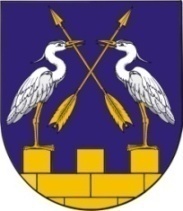 МО АДМИНИСТРАЦИЙЖЕ«КОКШАЙСК СЕЛА АДМИНИСТРАЦИЙ»ПУНЧАЛЖЕМО АДМИНИСТРАЦИЙЖЕ«КОКШАЙСК СЕЛА АДМИНИСТРАЦИЙ»ПУНЧАЛЖЕМО АДМИНИСТРАЦИЙЖЕ«КОКШАЙСК СЕЛА АДМИНИСТРАЦИЙ»ПУНЧАЛЖЕАДМИНИСТРАЦИЯ МО  «КОКШАЙСКОЕ СЕЛЬСКОЕ ПОСЕЛЕНИЕ»ПОСТАНОВЛЕНИЕАДМИНИСТРАЦИЯ МО  «КОКШАЙСКОЕ СЕЛЬСКОЕ ПОСЕЛЕНИЕ»ПОСТАНОВЛЕНИЕАДМИНИСТРАЦИЯ МО  «КОКШАЙСКОЕ СЕЛЬСКОЕ ПОСЕЛЕНИЕ»ПОСТАНОВЛЕНИЕУтверждена Постановлением главыАдминистрации муниципального образования«Кокшайское сельское поселение»№220  от 19.07. 2016 г.Программа комплексногоразвития транспортной инфраструктуры МО«Кокшайское сельское поселение»на 2016-2026 годы».Утверждена Постановлением главыАдминистрации муниципального образования«Кокшайское сельское поселение»№220  от 19.07. 2016 г.Программа комплексногоразвития транспортной инфраструктуры МО«Кокшайское сельское поселение»на 2016-2026 годы».Наименование программы: Программы комплексного развития транспортной инфраструктуры МО «Кокшайское сельское поселение» на 2016-2026 годы».Основание разработки программы:Градостроительный Кодекс Российской Федерации, Федеральный Закон № 131-ФЗ от 06.10.2003 «Об общих принципах организации местного самоуправления в Российской Федерации»,Генеральный план МО «Кокшайское сельское поселение»Заказчик программы:
Разработчик программы:Администрация  МО «Кокшайское сельское поселение»Основная цель программы:Развитие транспортной инфраструктуры  МО «Кокшайское сельское поселение»Задачи программы:1. Учет в территориальном планировании муниципального образования мероприятий по строительству и реконструкции автомобильных дорог федерального, регионального значения и местного значения (весь период). 2. Обеспечение при разработке проектов планировки и межевания резервирования коридоров перспективного строительства автомобильных дорог (весь период). 3. Обеспечение соблюдения режима использования полос отвода и охранных зон автомобильных дорог федерального и регионального значения (весь период) в рамках полномочий органов местного самоуправления. Сроки реализации Программы:2016-2026 годыПеречень подпрограмм и основных мероприятийПеречень подпрограмм и основных мероприятийОсновные исполнители программы:Администрация  МО «Кокшайское сельское поселение»- предприятия, организации, предприниматели МО «Кокшайское сельское поселение»,- население МО «Кокшайское сельское поселение»Источники финансирования Программы (млн. руб.)Программа финансируется из местного, районного, республиканского и федерального бюджетов, инвестиционных ресурсов банков, предприятий, организаций, предпринимателей ( в пределах лимитов бюджетных обязательств)Система контроля  за исполнением Программы:Администрация  МО «Кокшайское сельское поселение»№ п/п Наименование улицы Протяженность, мШирина в красных линиях, мОбъекты, которые на улице расположены 1. ул. Кологривова1200 4-6 - жилая застройка; - газовый трубопровод; - торговые объекты; - ЛЭП - административное здание; - производственные цеха. -автогаражНаименование мероприятияМестонахождение объектаСроки реализацииЗатраты на строительство м. руб.Инвентаризация с оценкой технического состояния всех инженерных сооружений на автомобильных дорогах и улицах населенных пунктов  поселения (в том числе гидротехнических сооружений, используемых для движения автомобильного транспорта), определение сроков и объёмов необходимой реконструкции или нового строительстваС.Кокшайск; д.Семеновка; д.Шимшурга;д.Ялпай; п.Шуйка; п.Таир; п.53кв.2017-20180,48Разработка и осуществление комплекса мероприятий по безопасности дорожного движения, решаемых в комплексе с разработкой документации по планировке территорийС.Кокшайск; д.Семеновка; д.Шимшурга;д.Ялпай; п.Шуйка; п.Таир; п.53кв2017-20180,52Размещение дорожных знаков и указателей на улицах населённых пунктов.С.Кокшайск; д.Семеновка; д.Шимшурга;д.Ялпай; п.Шуйка; п.Таир; п.53кв2017-20180,13Реконструкция, ремонт, устройство твёрдого покрытия на улицах населённых пунктовС.Кокшайск; д.Семеновка; д.Шимшурга;д.Ялпай; п.Шуйка; п.Таир; п.53кв2017-202615,6Комплексное строительство дорог и тротуаровС.Кокшайск; д.Семеновка; д.Шимшурга;д.Ялпай; п.Шуйка; п.Таир; п.53кв2020-2026194,13Создание инфраструктуры автосервисаС.Кокшайск; д.Семеновка; д.Шимшурга;д.Ялпай; п.Шуйка; п.Таир; п.53кв20190,5Итого:211,36Категория  улиц и дорогОсновное назначениеРасчётная скорость движения км/чШирина полосы движения, мЧисло полос движенияШирина пешеходной части тротуара, мПоселковая дорогаСвязь сельского поселения с внешними дорогами общей сети603,52-Главная улицаСвязь жилых территорий с общественным центром403,521,5-2,25Улица в жилой застройкеУлица в жилой застройкеОсновнаяСвязь внутри жилых территорий и с главной улицей по направлениям с интенсивным движением403,021,0-1,5Второстепенная (переулок)Связь между основными жилыми улицами302,7521,0ПроездСвязь жилых жомов, расположенных в глубине квартала, с улицей202,75-3,010-1,0Хозяйственный проезд, скотопрогонПрогон личного скота и проезд грузового транспорта к приусадебным участкам304,51